Základná škola, Školská 389, Sačurov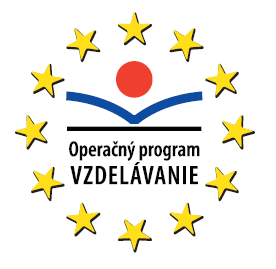 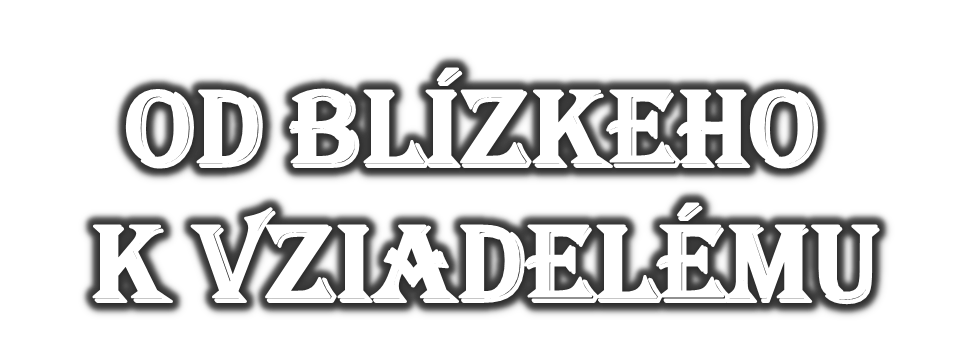 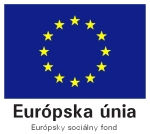 Meno a priezvisko: .....................................................................    Trieda: ...................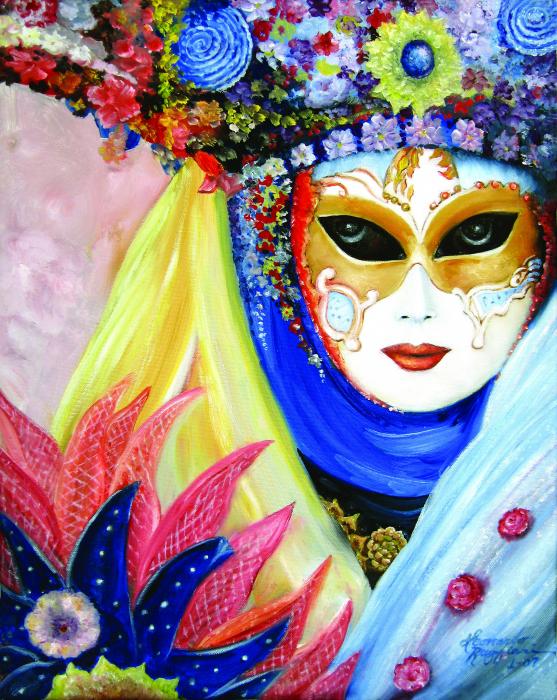 Fašiangy sú:  obdobie pôstu  obdobie pred adventom  obdobie radosti a veselosti  obdobie po Veľkej nocNa pomníku hrobu zomrelého človeka sú označené historické dátumy:  dátum sobáša a krstu  dátum narodenia a úmrtia  dátum úmrtia a krstu  dátum sobáša a úmrtia 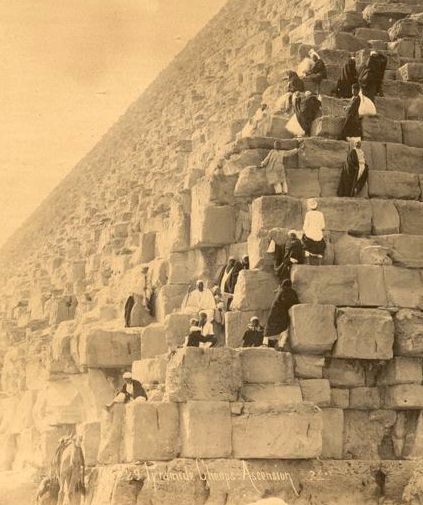 Najstaršie hrobky panovníkov sú:   pyramídy  mohyly  pomníky  múzeáZaraď rok 863 do storočia:  7. stor.  8. stor.  10. stor.  9.stor.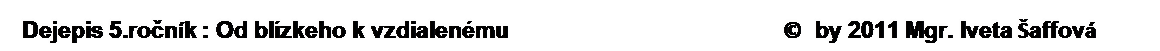 Sviatok Traja králi je sviatkom: 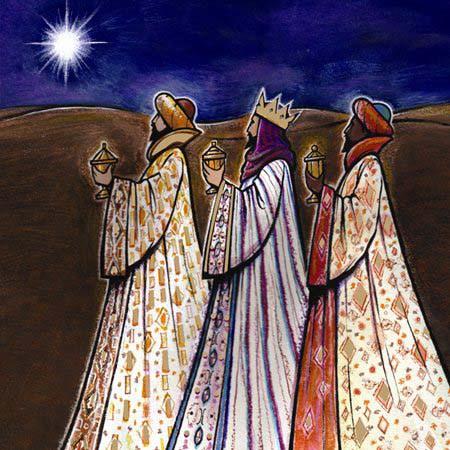   pamätným dňom  cirkevným  štátnym  pracovného pokojaČasové jednotky prírodného času sú:  minúty,dni,týždne  sekundy,hodiny,dni  dni,mesiace,roky  hodiny,mesiace,rokyKalendár je súpis:  sviatkov jedného raka  narodením a menín v jednom roku  minút,týžďňov,jedného roku  dní, týžďňov a mesiacov jedného roka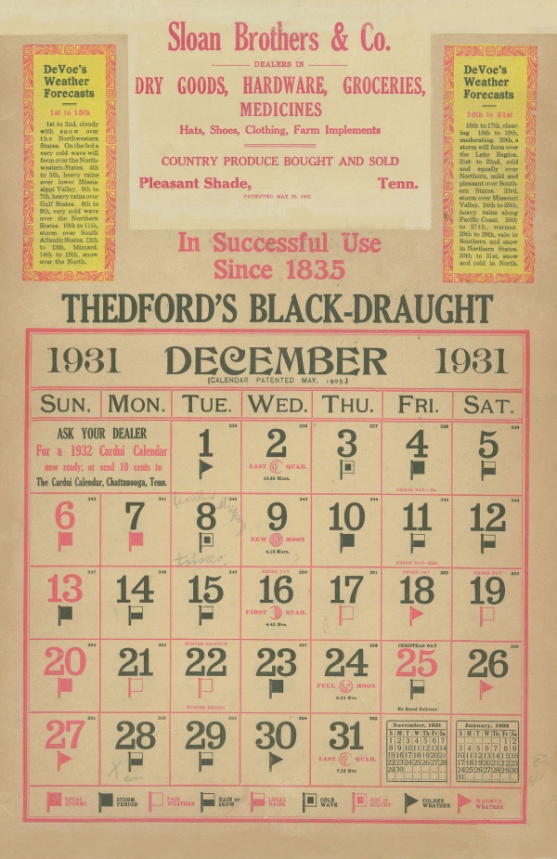 Časové jednotky historického času sú:  sekundy,hodiny,týždne  dni,mesiace,roky  hodiny,dni,týždne  sekundy,minúty,hodinyMohyly sú:  hroby starých Slovanov  pamätníky  stojace kamene  hrobky EgypťanovNa obrázku je otec dejepisu:  Perikles  Sokrates  Herodotos  Herakles